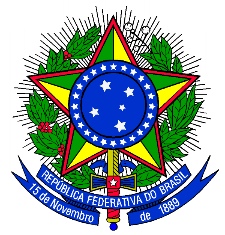 MINISTÉRIO DA EDUCAÇÃOSECRETARIA DE EDUCAÇÃO PROFISSIONAL E TECNOLÓGICAINSTITUTO FEDERAL DE EDUCAÇÃO, CIÊNCIA E TECNOLOGIA DO SUL DE MINAS GERAISANEXO II – EDITAL 98/2020AUTORIZAÇÃO DOS PAIS OU RESPONSÁVEL Proposta: _________________________________________________Aluno: ___________________________________________________CPF: ____________________________________________________Declaro conhecer e aceitar os critérios e as normas que regem o 2º Desafio de Inovação Tecnológica, no qual o discente __________________________, neste ato sob minha responsabilidade, participará desenvolvendo as atividades no Instituto Federal de Educação, Ciência e Tecnologia do Sul de Minas Gerais (IFSULDEMINAS), com carga horária de ____ horas semanais e receberá durante a vigência do programa o valor mensal de R$ _____ referente à bolsa. Assumo o compromisso de devolver ao IFSULDEMINAS, em valores atualizados, a(s) mensalidade(s) recebida(s) indevidamente, caso os requisitos e os compromissos do plano de trabalho do projeto mencionado não sejam cumpridos.Certifico como verdadeiras as informações prestadas acima e autorizo o aluno identificado a participar do programa, nas condições definidas no edital.Local, XX de XXXX de 2020Assinatura do responsávelNome completo do responsável : ____________________________CPF do responsável: _________________________Telefone:E-mail:(Anexar cópia do RG do responsável)